English - Contractions word bankhaven't     shouldn’t     can’t     shan’t    won’t    wouldn’t     she’ll     she’s     he’ll     he’s     I’ll    I’m    I’ve    we’ll     we’re     we’d    we’ve    you’ll     you’re     you’ve     they’re     they’ve    there’s     it’s     isn’t     aren’t     weren’t     didn’t     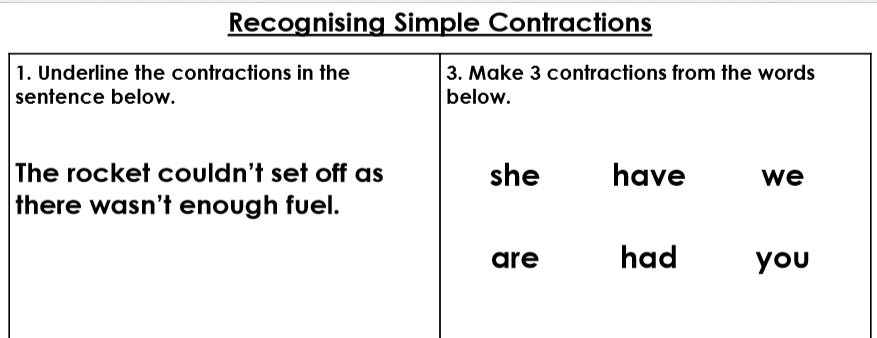 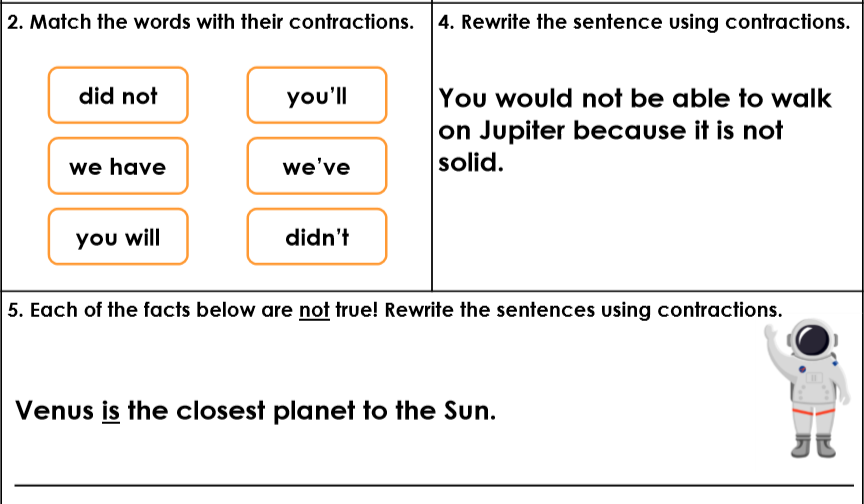 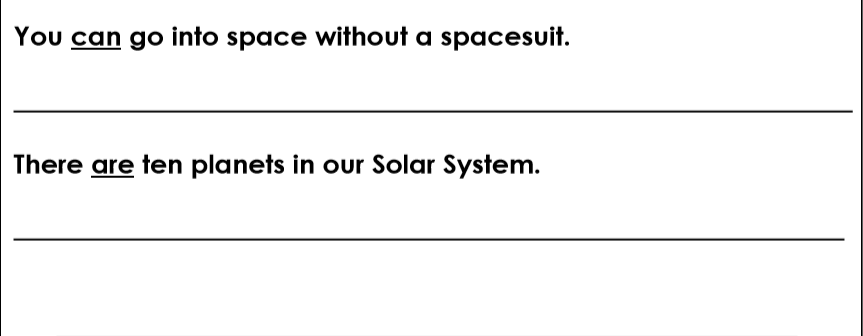 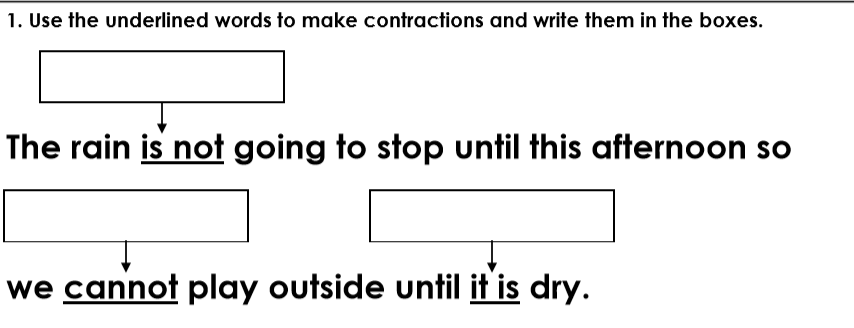 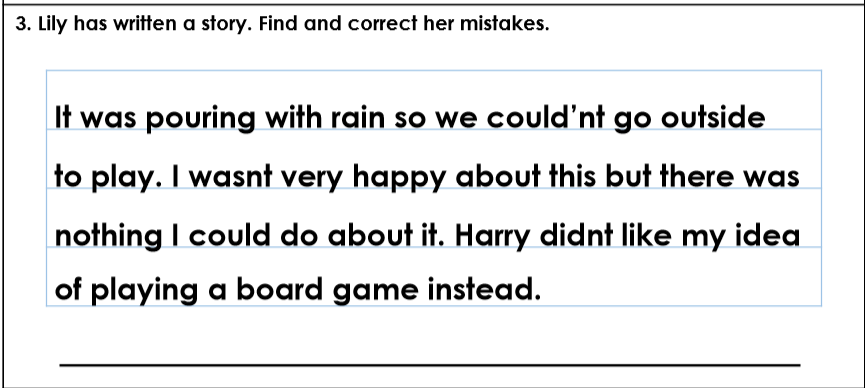 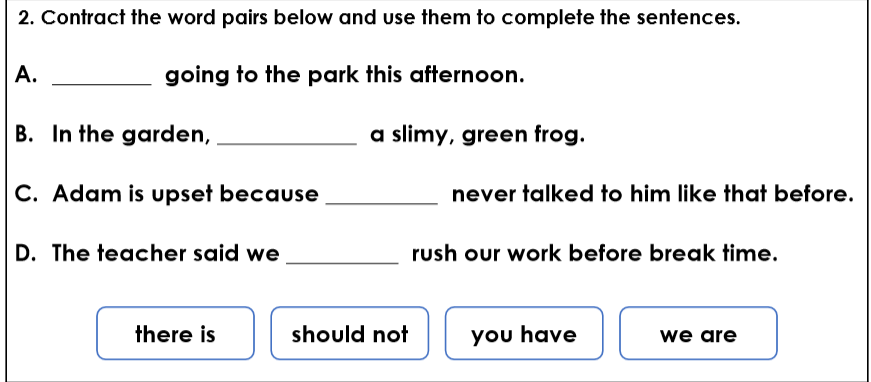 